        Year 9/10 Information and Software Technology 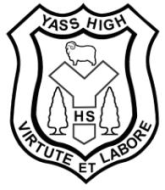 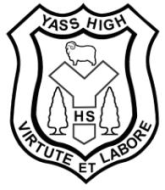 Scope and Sequence 2017TermWeeksContentPracticalAssessment11-5Three Dimensional Modelling and Networking (5.5)Minecraft, SketchUp, UP3D, Adobe Illustrator, Google DocPortfolio (20%)16-8Project Management Techniques (5.1, 5.2, 5.4)Microsoft Word, Google Docs, Microsoft OneNote, Microsoft Excel, Google SheetsPortfolio (20%)19-10Three Dimensional Modelling Project(5.1, 5.3, 5.4, 5.5)Minecraft, SketchUp, UP3D, Adobe IllustratorThree Dimensional Modelling Project (30%)21-4Three Dimensional Modelling Project(5.1, 5.3, 5.4, 5.5)Minecraft, SketchUp, UP3D, Adobe IllustratorThree Dimensional Modelling Project (30%)25-10Robotics (5.3, 5.4)Microsoft Word, Google Docs, MindstormsRobotics Project (30%)31-7Robotics Project (5.1, 5.3, 5.5)Microsoft Word, Google Docs, Mindstorms, 
Arduino mBot RobotRobotics Project (30%)38-10Digital Media (5.3, 5.4)Google Slides, Google Docs, Spark Video, Spark PostPortfolio (20%)41-3Digital Media (5.3, 5.4)Google Slides, Google Docs, Spark Video, Spark PostPortfolio (20%)44-10Electronics Software Design  (5.5)Arduino mBot Robot, Minecraft, SketchUp, UP3D